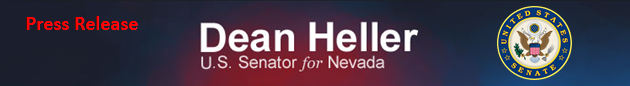 For Immediate Release:                                                                 Contact: Chandler SmithJune 20, 2013							 	 202-224-6244          Heller, Casey Push VA for Answers about Claims Stuck in Backlog for 2+ Years Senators looking for clarification on VA reporting practices (Washington, D.C.) – This week, U.S. Senator Dean Heller (R-NV) and Senator Bob Casey (D-PA) wrote to Veterans Affairs (VA) Under Secretary for Benefits Allison Hickey regarding VA claims that the agency has eliminated the backlog for claims older than two years. In addition to commending the VA for tackling the backlog issue, the Senators also ask the VA for specifics regarding the accuracy of these claims and whether aspects of any of these claims still need to be adjudicated. A PDF of the letter is attached to this press release.  Full text of the letter below:June 20, 2013The Honorable Allison A. HickeyUnder Secretary for BenefitsDepartment of Veterans Affairs810 Vermont Avenue, NWWashington, DC 20420Dear Under Secretary Hickey:We are writing to you regarding the Department of Veterans Affairs’ (VA’s) announcement that 97 percent of all claims over two years old have been eliminated from the backlog.  We appreciate the opportunity to discuss this development with you.It is encouraging to hear that the VA has expeditiously processed nearly all the claims for veterans that have been waiting on a decision for more than two years.  Our veterans have waited too long for these decisions and we appreciate the focus you have placed on bringing down these backlog numbers. We trust that the VA is accurately reporting the number of claims being closed but ask that you verify a few points that we are concerned about by answering the following questions:Of the claims cleared from the backlog, were any of these claims considered provisional—with provisional being defined as “any aspect of the claim still remaining open”?Is there any way a claim, with issues still pending and in the ratings process, can be deemed by the Veterans Benefit Administration (VBA) to be closed solely for reporting purposes? Given the strict deadline for completing all claims older than two years, did Rating Veterans Service Representatives (RVSR’s) have enough time to ensure the rating was the correct decision for the veteran? If so, what was the accuracy of the recently adjudicated claims? VBA was able to adjudicate the two year old claims relatively quickly.  Were any of these claims unnecessarily delayed during the claim development and ratings process?  If so, what was the cause of this delay?We appreciate your attention to this matter and look forward to working with you as Congress and the VA continue discussing how best to meet the needs of our Nation’s veterans.  We respectfully ask that you respond to this letter by July 1, 2013.Sincerely,U.S. Senator Dean Heller
U.S. Senator Robert P. Casey Jr. ###